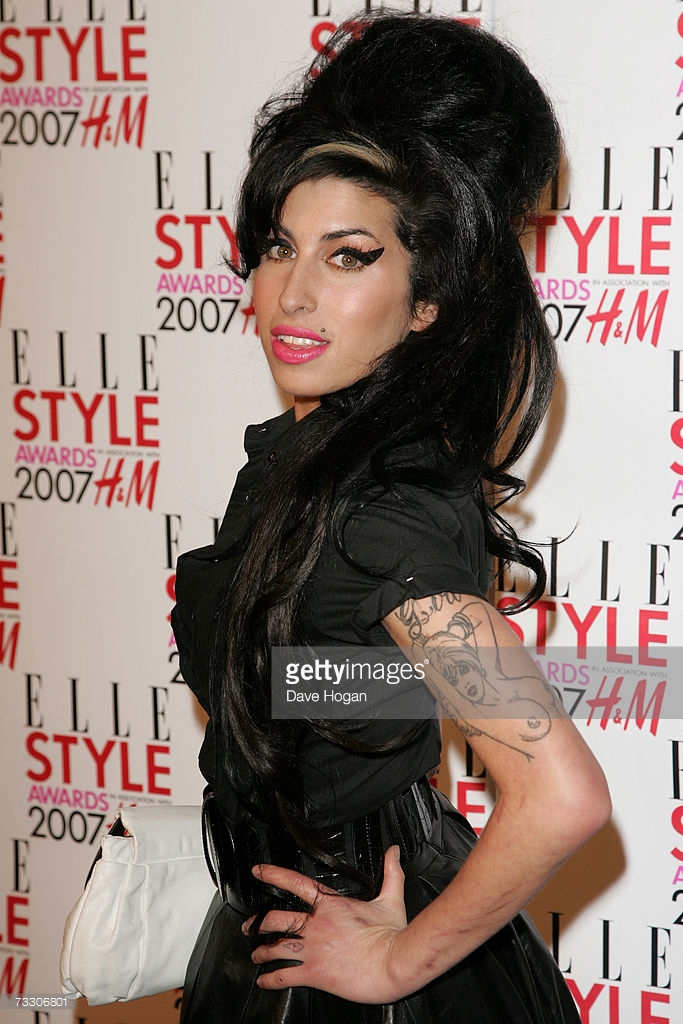 SEMAINE DE LA PRÉVENTION DE LA TOXICOMANIECompétence disciplinaire prescrite :Lire et apprécier des textes variésVous apprendrez à :Cerner le contenu;Dégager l’organisation, la structure et l’articulation du texte;Cerner le point de vue adopté;Expliciter et justifier ses réactions.Lors de la lecture, les critères suivants seront évalués :Compréhension juste d’un ou de plusieurs textes;Interprétation fondée d’un ou de plusieurs textes;Réaction fondée à un ou à plusieurs textes;Jugement critique et fondé sur un ou plusieurs textes.Domaine général de formation :Médias;Vivre-ensemble et citoyenneté.Compétence transversale :Exploiter l’information;Repères culturels :Prendre conscience des caractéristiques du milieu social et/ou professionnel du personnage;Reconnaître certains faits historiques qui peuvent marquer le contexte social dans lequel évolue le personnage.Processus et stratégies :LECTURESituer les textes dans leur contexte;Relever certains éléments des textes et les réorganiser;Reconnaître le contenu d’une description ou d’une explication en mettant en relation certains éléments d’information;Reconnaître la structure de la séquence dominante;Reconnaître l’énonciateur et dégager l’orientation donnée au propos;Se référer à ses connaissances, à ses expériences, à ses lectures antérieures et à ses champs d’intérêt;Se référer au traitement du thème ou du sujet.RÉTROACTION DE L’ENSEIGNANT :______________________________________________________________________________________________________________________________________________________________________________________________________________________________________________________________________________________________________________________________________________________________________________________________________________________________________________________________________________________________________________________________________________________________________________________________________________________________________________________Signature de l’élève : ___________________________________Signature de l’enseignant (e ) : _________________________Nom de l’adulte : 	Compétence 1 : Lire et apprécier des textes variésConsignes :Pour chaque critère, encerclez l’énoncé ou les énoncés correspondant au rendement de l’adulte.En vous rappelant que seuls les points prévus dans la grille sont attribuables, inscrivez ceux obtenus dans les cases appropriées.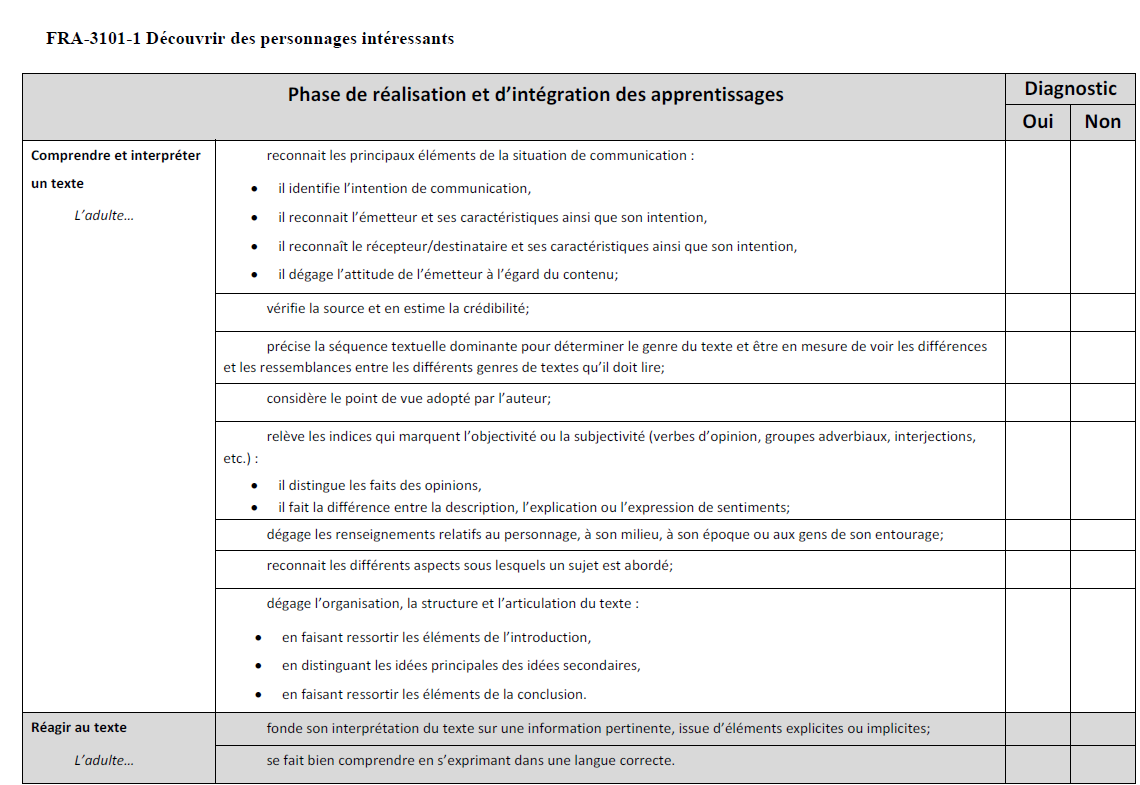 ÉchelleCritèresExcellentExcellentTrès bienTrès bienBienFaibleTrès faiblePoints1.1Compréhensionjuste d’un ou deplusieurs textesFait ressortir des éléments d’information variés et toujours pertinents, en lien avec le contenu, l’organisation et le point de vue et dont la synthèse montre une compréhension très juste des textes.50Fait ressortir des éléments d’information variés et toujours pertinents, en lien avec le contenu, l’organisation et le point de vue et dont la synthèse montre une compréhension très juste des textes.50Fait ressortir des éléments d’information pertinents, en lien avec le contenu, l’organisation et le point de vue et dont la synthèse montre une compréhension juste des textes.40Fait ressortir des éléments d’information pertinents, en lien avec le contenu, l’organisation et le point de vue et dont la synthèse montre une compréhension juste des textes.40Fait ressortir des éléments d’information, généralement pertinents, en lien avec le contenu, l’organisation et le point de vue, et qui montrent une compréhension satisfaisante des textes.30Fait ressortir des éléments d’information plus ou moins pertinents, en lien avec le contenu, l’organisation et le point de vue, et qui montrent une compréhension peu satisfaisante des textes.20 Fait ressortir des éléments très peu ou non pertinents, qui montrent très peu sa compréhension des textes.10 ___ / 501.2Interprétation fondée d’un ou de plusieurs textesFonde clairement son interprétation à l’aide d’éléments implicites et explicites très pertinents.30Fonde clairement son interprétation à l’aide d’éléments implicites et explicites très pertinents.30Fonde son interprétation à l’aide d’éléments explicites et implicites pertinents.24Fonde son interprétation à l’aide d’éléments explicites et implicites pertinents.24Fonde son interprétation à l’aide d’éléments pertinents mais surtout explicites du texte.18Fonde son interprétation en s’appuyant sur des éléments peu pertinents.12Fonde son interprétation en s’appuyant sur des éléments très peu pertinents.6___ / 301.3Réaction fondée à un ou plusieurs textesJustifie sa réaction à l’aide d’éléments explicites ou implicites très pertinents issus des textes et fait un lien très pertinent avec son expérience personnelle et ses repères culturels.20Justifie sa réaction à l’aide d’éléments explicites ou implicites très pertinents issus des textes et fait un lien très pertinent avec son expérience personnelle et ses repères culturels.20Justifie sa réaction à l’aide d’éléments explicites ou implicites pertinents issus des textes et fait un lien avec son expérience personnelle ou ses repères culturels.16Justifie sa réaction à l’aide d’éléments explicites ou implicites pertinents issus des textes et fait un lien avec son expérience personnelle ou ses repères culturels.16Justifie sa réaction à l’aide d’éléments principalement explicites issus des textes, sans faire de lien avec son expérience personnelle et ses repères culturels.12Justifie vaguement sa réaction à l’aide d’éléments principalement explicites du texte.OUJustifie sa réaction en se basant uniquement sur son expérience personnelle.8Donne sa réaction, sans la justifier.4___ / 20Note :La note 0 est attribuée lorsque le rendement de l’adulte ne correspond en rien aux énoncés inscrits dans la grille.Note :La note 0 est attribuée lorsque le rendement de l’adulte ne correspond en rien aux énoncés inscrits dans la grille.Note :La note 0 est attribuée lorsque le rendement de l’adulte ne correspond en rien aux énoncés inscrits dans la grille.Note :La note 0 est attribuée lorsque le rendement de l’adulte ne correspond en rien aux énoncés inscrits dans la grille.Note :La note 0 est attribuée lorsque le rendement de l’adulte ne correspond en rien aux énoncés inscrits dans la grille.Note :La note 0 est attribuée lorsque le rendement de l’adulte ne correspond en rien aux énoncés inscrits dans la grille.Total des points obtenusTotal des points obtenus___ / 100Note :La note 0 est attribuée lorsque le rendement de l’adulte ne correspond en rien aux énoncés inscrits dans la grille.Note :La note 0 est attribuée lorsque le rendement de l’adulte ne correspond en rien aux énoncés inscrits dans la grille.Note :La note 0 est attribuée lorsque le rendement de l’adulte ne correspond en rien aux énoncés inscrits dans la grille.Note :La note 0 est attribuée lorsque le rendement de l’adulte ne correspond en rien aux énoncés inscrits dans la grille.Note :La note 0 est attribuée lorsque le rendement de l’adulte ne correspond en rien aux énoncés inscrits dans la grille.Note :La note 0 est attribuée lorsque le rendement de l’adulte ne correspond en rien aux énoncés inscrits dans la grille.Note pour la compétence : ___/100 X 0,95Note pour la compétence : ___/100 X 0,95___ / 95Qualité de la langue dans les réponses fournies (syntaxe et ponctuation, orthographes lexicale et grammaticale)Qualité de la langue dans les réponses fournies (syntaxe et ponctuation, orthographes lexicale et grammaticale)0 à 9 erreurs50 à 9 erreurs510 à 19 erreurs310 à 19 erreurs320 erreurs et plus020 erreurs et plus0___ / 5Note globale obtenue pour la compétence 1 :Note globale obtenue pour la compétence 1 :Note globale obtenue pour la compétence 1 :Note globale obtenue pour la compétence 1 :Note globale obtenue pour la compétence 1 :Note globale obtenue pour la compétence 1 :Note globale obtenue pour la compétence 1 :Note globale obtenue pour la compétence 1 :___ / 100